РОССИЙСКАЯ ФЕДЕРАЦИЯ КУЙБЫШЕВСКОЕ СЕЛЬСКОЕ СОБРАНИЕ ДЕПУТАТОВРУБЦОВСКОГО РАЙОНА АЛТАЙСКОГО КРАЯРЕШЕНИЕ20.09.2022                                                                                                  № 28п. КуйбышевоО внесении изменений и дополнений в решение Куйбышевского сельского Собрания депутатов «О бюджете сельского поселения Куйбышевский сельсовет Рубцовского района Алтайского края на 2022 год» от 29.12.2021 №21В соответствии со статьей 50 Устава муниципального образования Куйбышевский сельсовет Рубцовского района Алтайского края Куйбышевского сельское собрание депутатов РЕШИЛО:Внести в Решение от 29.12.2021 года №21 «О бюджете  сельского поселения Куйбышевский сельсовет Рубцовского района Алтайского края на 2022 год» (далее бюджет поселения) следующие дополнения и изменения:Статью  1 «Основные характеристики бюджета сельского поселения на 2022 год» изложить в редакции:Утвердить основные характеристики бюджета муниципального образования Куйбышевский сельсовет Рубцовского района Алтайского края на 2022 год:Прогнозируемый общий объем доходов бюджета сельского поселения в сумме 7 017,3 тыс.рублей, в том числе объем межбюджетных трансфертов, получаемых из других бюджетов, в сумме 4 118,8 тыс.рублей;Общий объем расходов бюджета поселения в сумме 7 017,3 тыс.рублей;Верхний предел муниципального долга по состоянию на 1 января 2023 года в сумме 0,0 тыс.рублей, в том числе верхний предел долга по муниципальным гарантиям в сумме 0,0 тыс.рублей;Дефицит бюджета сельского поселения в сумме 0,0 тыс.рублей.Приложение  2 к Решению изложить в редакции:Распределение бюджетных ассигнований по разделам и подразделам классификации расходов бюджета сельского поселения на 2022  годВедомственная структура расходов бюджета сельского поселения на 2022 годРаспределение бюджетных ассигнований по разделам, подразделам, целевым статьям, группам (группам и подгруппам) видов расходов на 2022 годГлава сельсовета                                              С.В.Гиль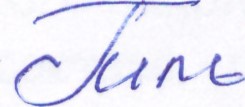 ПРИЛОЖЕНИЕ 2                                                      к решению«О бюджете Куйбышевский сельсовет                                                                     Рубцовского района Алтайского края на 2022 год»НаименованиеРз/ПрСумма, тыс. рублей123ОБЩЕГОСУДАРСТВЕННЫЕ ВОПРОСЫ1958,9Функционирование высшего должностного лица субъекта Российской Федерации и муниципального образования01 02555,8Функционирование Правительства Российской Федерации, высших исполнительных органов государственной власти субъектов Российской Федерации, местных администраций01 04380,6Обеспечение проведения выборов и референдумов01 0720,0Резервные фонды01 1115,0Другие общегосударственные вопросы01 13987,5НАЦИОНАЛЬНАЯ ОБОРОНА02 00147,4Мобилизационная и вневойсковая подготовка02 03147,4НАЦИОНАЛЬНАЯ БЕЗОПАСНОСТЬ И ПРАВООХРАНИТЕЛЬНАЯ ДЕЯТЕЛЬНОСТЬ03 0040,0Защита населения и территории от чрезвычайных ситуаций природного и техногенного характера, пожарная безопасность03 1040,0НАЦИОНАЛЬНАЯ ЭКОНОМИКА04 001051,0Дорожное хозяйство (дорожные фонды)04 09941,0Иные вопросы в области национальной экономики 04 12110,0ЖИЛИЩНО-КОММУНАЛЬНОЕ ХОЗЯЙСТВО05 00331,5Жилищное хозяйство05 011,0Коммунальное хозяйство05 02200,0Благоустройство05 03120,5КУЛЬТУРА, КИНЕМАТОГРАФИЯ08 00528,6Культура08 01528,6СОЦИАЛЬНАЯ ПОЛИТИКА10 00125,0Пенсионное обеспечение10 01120,0Иные выплаты населению10 03 5,0ФИЗИЧЕСКАЯ КУЛЬТУРА И СПОРТ11 022834,9Массовый спорт11 022834,9Всего7 017,3ПРИЛОЖЕНИЕ 3к решению«О бюджете Куйбышевский сельсовет Рубцовского района Алтайского края на 2022 год»НаименованиеКодРз/ПрЦСРВрСумма, тыс. рублей123456Администрация Куйбышевского сельсовета3037017,3Общегосударственные вопросы30301 001958,9Функционирование высшего должностного лица субъекта РФ и муниципального образования30301 02555,8Руководство и управление в сфере установленных функций органов государственной власти субъектов РФ и органов местного самоуправления30301 0201 0 00 00000555,8Расходы на обеспечение деятельности органов местного самоуправления30301 0201 2 00 00000555,8Глава муниципального образования30301 0201 2 00 10120354,00Расходы на выплату персоналу в целях обеспечения выполнения функций государственными (муниципальными) органами, казенными учреждениями, органами управления государственными внебюджетными фондами30301 0201 2 00 10120100354,00Расходы на выплаты персоналу государственных (муниципальных) органов30301 0201 2 00 10120120354,00Фонд оплаты труда государственных (муниципальных) органов30301 0201 2 00 10120121354,00Взносы по обязательному социальному страхованию на выплаты денежного содержания и иные выплаты работникам государственных (муниципальных) органов30301 0201 2 00 1012012942,00Расходы на софинансирование части расходов есс.бюд.по оплате труда работников муницип.учреждений30301 0201 2 00 S0430201,8Расходы на выплату персоналу в целях обеспечения выполнения функций государственными (муниципальными) органами, казенными учреждениями, органами управления государственными внебюджетными фондами30301 0201 2 00 S0430100201,8Расходы на выплаты персоналу государственных (муниципальных) органов30301 0201 2 00 S0430120201,8Фонд оплаты труда государственных(муниципальных) органов30301 0201 2 00 S0430121151,8Взносы по обязательному социальному страхованию
на выплаты денежного содержания и иные выплаты работникам
государственных (муниципальных) органов30301 0201 2 00 S043012950,0Функционирование Правительства РФ, высших  исполнительных органов государственной власти субъектов РФ, местных администраций30301 04380,6Руководство и управление в сфере установленных функций органов государственной власти субъектов Российской Федерации и органов местного самоуправления30301 0401 0 00 00000380,6Расходы на обеспечение деятельности органов местного самоуправления30301 0401 2 00 00000380,6Центральный аппарат органов местного самоуправления30301 0401 2 00 10110380,6Расходы на выплату персоналу в целях обеспечения выполнения функций государственными (муниципальными) органами, казенными учреждениями, органами управления государственными внебюджетными фондами30301 0401 2 00 10110100181,2Расходы на выплату персоналу государственных (муниципальных) органов30301 0401 2 00 10110120181,2Фонд оплаты труда государственных (муниципальных) органов и взносы по обязательному социальному страхованию30301 0401 2 00 10110121134,2Взносы по обязательному социальному страхованию
на выплаты денежного содержания и иные выплаты работникам
государственных (муниципальных) органов30301 0401 2 00 1011012947,00Закупка товаров, работ и услуг для обеспечения государственных (муниципальных) нужд30301 0401 2 00 101102000,00Иные закупки товаров, работ и услуг для обеспечения государственных (муниципальных) нужд30301 0401 2 00 101102400,00Прочая закупка товаров, работ и услуг30301 0401 2 00 10110244Закупка энергетических ресурсов30301 0401 2 00 10110247Иные бюджетные ассигнования30301 0401 2 00 101108000,00Уплата налогов, сборов и иных платежей30301 0401 2 00 101108500,00Уплата налога на имущество организаций и земельного налога30301 0401 2 00 10110851Уплата иных платежей30301 0401 2 00 10110853Расходы на софинансирование части расходов есс.бюд.по оплате труда работников муницип.учреждений30301 0401 2 00 S0430177,6Расходы на выплату персоналу в целях обеспечения выполнения функций государственными (муниципальными) органами, казенными учреждениями, органами управления государственными внебюджетными фондами30301 0401 2 00 S0430100177,6Расходы на выплату персоналу государственных (муниципальных) органов30301 0401 2 00 S0430120177,6Фонд оплаты труда государственных (муниципальных) органов и взносы по обязательному социальному страхованию30301 0401 2 00 S0430121134,2Взносы по обязательному социальному страхованию
на выплаты денежного содержания и иные выплаты работникам
государственных (муниципальных) органов30301 0401 2 00 S043012943,4Расходы на обеспечение расчетов за топливно-энергетические ресурсы, потредляемые муниципальными учреждениями30301 0401 2 00 S11900,00Закупка товаров, работ и услуг для обеспечения государственных (муниципальных) нужд30301 0401 2 00 S11902000,00Иные закупки товаров, работ и услуг для обеспечения государственных (муниципальных) нужд30301 0401 2 00 S11902400,00Закупка энергетических ресурсов30301 0401 2 00 S1190247Обеспечение проведения выборов и референдумов30301 0701 0 00 0000000020,00Руководство и управление в сфере установленных функций органов государственной власти субъектов Российской Федерации и органов местного самоуправления30301 0700 0 00 0000000020,00Расходы на проведение выборов и референдумов30301 0701 3 00 0000000020,00Проведение выборов в представительные органы муниципального образования30301 0701 3 00 1024000010,00Иные бюджетные образования30301 0701 3 00 10224080010,00Специальные расходы30301 0701 3 00 1024088010,00Проведение выборов главы муниципального образования30301 0701 3 00 1025000010,00Иные бюджетные ассигнования30301 0701 3 00 1025080010,00Специальные расходы30301 0701 3 00 1025088010,00Резервные фонды30301 1115,00Иные расходы органов государственной власти субъектов Российской Федерации и органов местного самоуправления30301 1199 0 00 0000015,00Резервные фонды30301 1199 1 00 0000015,00Резервные фонды местных администраций30301 1199 1 00 1410015,00Иные бюджетные ассигнования30301 1199 1 00 1410080015,00Резервные средства30301 1199 1 00 1410087015,00Другие общегосударственные вопросы30301 13987,5Руководство и управление в сфере установленных функций органов государственной власти субъектов Российской Федерации и органов местного самоуправления30301 1301 0 00 00000987,5Расходы на обеспечение деятельности органов местного самоуправления30301 1301 2 00 00000987,5Расходы по обеспечению хозяйственного и транспортного обслуживания органов местного самоуправления30301 1301 2 00 10180802,9Расходы на выплату персоналу в целях обеспечения выполнения функций государственными (муниципальными) органами, казенными учреждениями, органами управления государственными внебюджетными фондами30301 1301 2 00 10180100273,00Расходы на выплату персоналу государственных (муниципальных) органов30301 1301 2 00 10180120273,00Фонд оплаты труда государственных (муниципальных) органов и взносы по обязательному социальному страхованию30301 1301 2 00 10180121210,00Взносы по обязательному социальному страхованию
на выплаты денежного содержания и иные выплаты работникам
государственных (муниципальных) органов30301 1301 2 00 1018012963,00Закупка товаров, работ и услуг для обеспечения государственных (муниципальных) нужд30301 1301 2 00 10180200516,4Иные закупки товаров, работ и услуг для обеспечения государственных (муниципальных) нужд30301 1301 2 00 10180240516,4Прочая закупка товаров, работ и услуг30301 1301 2 00 10180244470,4Закупка энергетических ресурсов30301 1301 2 00 1018024746,00Иные бюджетные ассигнования30301 1301 2 00 1018080013,50Уплата налогов, сборов и иных платежей30301 1301 2 00 1018085013,50Уплата налога на имущество организаций и земельного налога30301 1301 2 00 101808513,00Уплата прочих налогов, сборов30301 1301 2 00 101808526,50Уплата иных платежей30301 1301 2 00 101808534,00Расходы на софинансирование части расходов мес.бюд.по оплате труда работников муницип.учреждений30301 1301 2 00 S0430182,5Расходы на выплату персоналу в целях обеспечения выполнения функций государственными (муниципальными) органами, казенными учреждениями, органами управления государственными внебюджетными фондами30301 1301 2 00 S0430100182,5Расходы на выплату персоналу государственных (муниципальных) органов30301 1301 2 00 S0430120182,5Фонд оплаты труда государственных (муниципальных) органов и взносы по обязательному социальному страхованию30301 1301 2 00 S0430121139,8Взносы по обязательному социальному страхованию
на выплаты денежного содержания и иные выплаты работникам
государственных (муниципальных) органов30301 1301 2 00 S043012942,7Межбюджетные трансферты общего характера бюджетам субъектов российской Федерации и муниципальных образований30301 1398 0 00 000002,00Прочие межбюджетные трансферты общего характера30301 1398 5 00 000002,00Составление и рассмотрение проекта бюджета поселения, утверждение и исполнение бюджета поселения, осуществление контроля за его исполнением, составление и утверждение отчета об исполнении бюджета поселения30301 1398 5 00 605102,00Межбюджетные трансферты30301 1398 5 00 605105002,00Иные межбюджетные трансферты30301 1398 5 00 605105402,00Национальная оборона30302 00147,4Мобилизационная и вневойсковая подготовка30302 03147,4Руководство и управление в сфере установленных функций органов государственной власти субъектов Российской Федерации и органов местного самоуправления30302 0301 0 00 00000147,4Руководство и управление в сфере установленных функций30302 0301 4 00 00000147,4Осуществление первичного воинского учета на территориях, где отсутствуют военные комиссариаты30302 0301 4 00 51180147,4Расходы на выплату персоналу в целях обеспечения выполнения функций государственными (муниципальными) органами, казенными учреждениями, органами управления государственными внебюджетными фондами30302 0301 4 00 51180100147,4Расходы на выплату персоналу государственных (муниципальных) органов30302 0301 4 00 51180120147,4Фонд оплаты труда государственных (муниципальных) органов и взносы по обязательному социальному страхованию30302 0301 4 00 51180121113,4Взносы по обязательному социальному страхованию
на выплаты денежного содержания и иные выплаты работникам
государственных (муниципальных) органов30302 0301 4 00 5118012934,00Национальная безопасность и правоохранительная деятельность30303 0040,00Защита населения и территории от чрезвычайных ситуаций природного и техногенного характера, пожарная безопасность30303 1040,00Расходы на выполнение полномочий сельских поселений30303 1002 0 00 0000040,00Расходы на выполнение полномочий сельских поселений по обеспечению первичных мер пожарной безопасности в границах населенных пунктов поселения30303 1002 1 00 0000038,00Расходы на обеспечение первичных мер пожарной безопасности30303 1002 1 00 1081038,00Закупка товаров, работ и услуг для обеспечения государственных (муниципальных) нужд30303 1002 1 00 1081020038,00Иные закупки товаров, работ и услуг для обеспечения государственных (муниципальных) нужд30303 1002 1 00 1081024038,00Прочая закупка товаров, работ и услуг30303 1002 1 00 1081024438,00Закупка энергетических ресурсов30303 1002 1 00 10810247Иные бюджетные ассигнования30303 1002 1 00 108108000,00Уплата налогов, сборов и иных платежей30303 1002 1 00 108108500,00Уплата налога на имущество организаций и земельного налога30303 1002 1 00 10810851Уплата прочих налогов, сборов30303 1002 1 00 10810852Расходы на осуществление части полномочий передаваемые бюджетам сельских поселений из бюджета муниципального района в соответствии с заключенными соглашениями30303 1003 0 00 000002,00Расходы на участие в предупреждении и ликвидации последствий чрезвычайных ситуацтий в границах поселений30303 1003 1 00 180101,00Закупка товаров, работ и услуг для обеспечения государственных (муниципальных) нужд30303 1003 1 00 180102001,00Иные закупки товаров, работ и услуг для обеспечения государственных (муниципальных) нужд30303 1003 1 00 180102401,00Прочая закупка товаров, работ и услуг30303 1003 1 00 180102441,00Расходы на выполнение полномочий по осуществлению мероприятий по обеспечению безопасности людей на водных объектах, охране их жизни и здоровья30303 1003 2 00 000001,00Расходы на обеспечению безопасности людей на водных объектах, охране их жизни и здоровья30303 1003 2 00 180201,00Закупка товаров, работ и услуг для обеспечения государственных (муниципальных) нужд30303 1003 2 00 180202001,00Иные закупки товаров, работ и услуг для обеспечения государственных (муниципальных) нужд30303 1003 2 00 180202401,00Прочая закупка товаров, работ и услуг30303 1003 2 00 180202441,00303Национальная экономика303941,00Дорожное хозяйство (дорожные фонды)30304 09941,00Расходы на осуществление части полномочий передаваемые бюджетам сельских поселений из бюджета муниципального района в соответствии с заключенными соглашениями30304 0903 0 00 00000941,00Расходы на выполнение полномочий дорожной деятельности в отношении автомобильных дорог местного значения в границах населенных пунктов поселения30304 0903 3 00 00000941,00Расходы на содержание , капитальный ремонт и ремонт автомобильных дорог общего пользования местного значения в том числе в границах населенного пункта поселений относящихся к муниципальной собственности (ДОРОЖНЫЙ ФОНД)30304 0903 3 00 18030941,00Закупка товаров, работ и услуг для обеспечения государственных (муниципальных) нужд30304 0903 3 00 18030200941,00Иные закупки товаров, работ и услуг для обеспечения государственных (муниципальных) нужд30304 0903 3 00 18030240941,00Прочая закупка товаров, работ и услуг30304 0903 3 00 18030244941,00Другие вопросы в области национальной экономики30304 12110,00Иные вопросы в области национальной экономики30304 1291 0 00 00000110,00Иные расходы в области национальной экономики30304 1291 9 00 00000110,00Мероприятия по подготовке и утверждению генерального плана поселения, правил землепользования, застройки поселения и другие 30304 1291 9 00 41200110,00Прочая закупка товаров, работ и услуг30304 1291 9 00 41200244110,00Жилищно-коммунальное хозяйство303321,5Жилищное хозяйство30305 011,00Расходы на осуществление части полномочий передаваемые бюджетам сельских поселений из бюджета муниципального района в соответствии с заключенными соглашениями30305 0103 0 00 000001,00Обеспечение проживающих в поселении и нуждающихся в жилых помещениях малоимущих граждан жилыми помещениями30305 0103 4 00 000001,00Расходы на выполнение полномочий по обеспечению проживающих в поселении и нуждающихся в жилых помещениях малоимущих граждан жилыми помещениями30305 0103 4 00 180401,00Закупка товаров, работ и услуг для обеспечения государственных (муниципальных) нужд30305 0103 4 00 180402001,00Иные закупки товаров, работ и услуг для обеспечения государственных (муниципальных) нужд30305 0103 4 00 180402401,00Прочая закупка товаров, работ и услуг30305 0103 4 00 180402441,00Коммунальное хозяйство30305 02200,00Расходы на осуществление части полномочий передаваемые бюджетам сельских поселений из бюджета муниципального района в соответствии с заключенными соглашениями30305 0203 0 00 00000200,00Организация в границах поселения электро-, тепло-, газо-, водоснабжения населения, водоотведения, снабжение населения топливом в пределах полномочий, установленных законодательством Российской Федерации30305 0203 5 00 00000200,00Расходы на финансовое обеспечение в границах поселения электро-, тепло-, газо-, водоснабжения, водоотведения и снабжение населения топливом30305 0203 5 00 18050200,00Закупка товаров, работ и услуг для обеспечения государственных (муниципальных) нужд30305 0203 5 00 18050200200,00Иные закупки товаров, работ и услуг для обеспечения государственных (муниципальных) нужд30305 0203 5 00 18050240200,00Прочая закупка товаров, работ и услуг30305 0203 5 00 1805024490,00Закупка энергетических ресурсов30305 0203 5 00 18050247110,00Иные бюджетные ассигнования30305 0203 5 00 180508000,00Уплата налогов, сборов и иных платежей30305 0203 5 00 180508500,00Уплата прочих налогов, сборов и иных платежей30305 0203 5 00 18050852Благоустройство30305 03120,5Расходы на выполнение полномочий сельских поселений30305 0302 0 00 00000120,5Расходы на выполнение полномочий по утверждению правил благоустройства территории поселения, осуществление контроля за их соблюдением, организация благоустройства территорий поселения, а также организация использования, охраны, защиты лесов в границах населенных пунктов30305 0302 2 00 00000120,5Расходы на организацию благоустройства территорий поселения30305 0302 2 00 10820120,5Закупка товаров, работ и услуг для обеспечения государственных (муниципальных) нужд30305 0302 2 00 10820200120,5Иные закупки товаров, работ и услуг для обеспечения государственных (муниципальных) нужд30305 0302 2 00 10820240120,5Прочая закупка товаров, работ и услуг30305 0302 2 00 1082024463,5Закупка энергетических ресурсов30305 0302 2 00 1082024755,00Расходы на осуществление части полномочий передаваемые бюджетам сельских поселений из бюджета муниципального района в соответствии с заключенными соглашениями30305 0303 0 00 000002,00Расходы на выполнение полномочий по организации ритуальных услуг и содержание мест захоронения30305 0303 6 00 000001,00Расходы на организацию ритуальных услуг и содержание мест захоронения30305 0303 6 00 180601,00Закупка товаров, работ и услуг для обеспечения государственных (муниципальных) нужд30305 0303 6 00 180602001,00Иные закупки товаров, работ и услуг для обеспечения государственных (муниципальных) нужд30305 0303 6 00 180602401,00Прочая закупка товаров, работ и услуг30305 0303 6 00 180602441,00Расходы на выполнение полномочий по участию в организации деятельности по накоплению(в том числе раздельному накоплению) и транспортированию твердых отходов30305 0303 7 00 000001,00Расходы на участие в организации деятельности по накоплению(в том числе раздельному накоплению) и транспортированию твердых отходов30305 0303 7 00 180701,00Закупка товаров, работ и услуг для обеспечения государственных (муниципальных) нужд30305 0303 7 00 180702001,00Иные закупки товаров, работ и услуг для обеспечения государственных (муниципальных) нужд30305 0303 7 00 180702401,00Прочая закупка товаров, работ и услуг30305 0303 7 00 180702441,00Культура, кинематография303558,50Культура30308 01558,50Расходы на выполнение полномочий сельских поселений30308 0102 0 00 00000558,50Расходы на выполнение полномочий по созданию условий для обеспечение жителей услугами организаций культуры30308 0102 3 00 00000558,50Расходы на создание условий для организации досуга и обеспечение услугами жителей поселения организаций культуры30308 0102 3 00 10830523,50Закупка товаров, работ и услуг для обеспечения государственных (муниципальных) нужд30308 0102 3 00 10830200523,50Иные закупки товаров, работ и услуг для обеспечения государственных (муниципальных) нужд30308 0102 3 00 10830240523,50Прочая закупка товаров, работ и услуг30308 0102 3 00 1083024440,00Закупка энергетических ресурсов30308 0102 3 00 10830247483,50Расходы на обеспечение расчетов за топливно-энергетические ресурсы, потредляемые муниципальными учреждениями30308 0102 3 00 S119035,00Закупка товаров, работ и услуг для обеспечения государственных (муниципальных) нужд30308 0102 3 00 S119020035,00Иные закупки товаров, работ и услуг для обеспечения государственных (муниципальных) нужд30308 0102 3 00 S119024035,00Закупка энергетических ресурсов30308 0102 3 00 S119024735,00Социальная политика303125,00Пенсионное обеспечение30310 01120,00Иные вопросы в отраслях социальной сферы30310 0190 0 00 00000120,00Иные вопросы в сфере социальной политики30310 0190 4 00 00000120,00Доплаты к пенсиям30310 0190 4 00 16270120,00Социальное обеспечение и иные выплаты населению30310 0190 4 00 16270300120,00Публичные нормативные социальные выплаты гражданам30310 0190 4 00 16270310120,00Иные пенсии, социальные доплаты к пенсиям30310 0190 4 00 16270312120,00Социальные выплаты населению30310 0300 0 00 000000005,00Иные расходы органов государственной власти субъектов Российской Федерации и органов местного самоуправления30310 0399 0 00 000000005,00Резервные фонды30310 0399 1 00 000000005,00Резервные фонды местных администраций30310 0399 1 00 141 000005,00Социальное обеспечение и иные выплаты населению30310 0399 1 00 141 003005,00Иные выплаты населению30310 0399 1 00 141 003605,00Физическая культура и спорт30311 022 834,9Массовый спорт30311 0200 0 00 000002 834,9Проекты поддержки местных инициатив30311 0296 0 00 000002 834,9Расходы на обустройство спортивной площадки в пос.Куйбышево Куйбышевского сельсовета Рубцовского района Алтайского края30311 0296 0 00 S02602 834,9Закупка товаров, работ и услуг для обеспечения государственных (муниципальных) нужд30311 0296 0 00 S02662002 834,9Иные закупки товаров, работ и услуг для обеспечения государственных (муниципальных) нужд30311 0296 0 00 S02662402 834,9Прочая закупка товаров, работ и услуг30311 0296 0 00 S02662442 834,9Всего7 017,3ПРИЛОЖЕНИЕ 4к решению«О бюджете Куйбышевский сельсовет Рубцовского района Алтайского края на 2022 год»«О бюджете Куйбышевский сельсовет Рубцовского района Алтайского края на 2022 год»НаименованиеРз/ПрЦСРВрСумма, тыс. рублей12345Общегосударственные вопросы01 001958,9Функционирование высшего должностного лица субъекта РФ и муниципального образования01 02555,8Руководство и управление в сфере установленных функций органов государственной власти субъектов РФ и органов местного самоуправления01 0201 0 00 00000555,8Расходы на обеспечение деятельности органов местного самоуправления01 0201 2 00 00000555,8Глава муниципального образования01 0201 2 00 10120354,00Расходы на выплату персоналу в целях обеспечения выполнения функций государственными (муниципальными) органами, казенными учреждениями, органами управления государственными внебюджетными фондами01 0201 2 00 10120100354,00Расходы на выплаты персоналу государственных (муниципальных) органов01 0201 2 00 10120120354,00Фонд оплаты труда государственных (муниципальных) органов01 0201 2 00 10120121312,00Взносы по обязательному социальному страхованию на выплаты денежного содержания и иные выплаты работникам государственных (муниципальных) органов01 0201 2 00 1012012942,00Расходы на софинансирование части расходов мес.бюд.по оплате труда работников муницип.учреждений01 0201 2 00 S0430201,8Расходы на выплату персоналу в целях обеспечения выполнения функций государственными (муниципальными) органами, казенными учреждениями, органами управления государственными внебюджетными фондами01 0201 2 00 S0430100201,8Расходы на выплаты персоналу государственных (муниципальных) органов01 0201 2 00 S0430120201,8Фонд оплаты труда государственных(муниципальных) органов01 0201 2 00 S0430121151,6Взносы по обязательному социальному страхованию
на выплаты денежного содержания и иные выплаты работникам
государственных (муниципальных) органов01 0201 2 00 S043012950,2Функционирование Правительства РФ, высших  исполнительных органов государственной власти субъектов РФ, местных администраций01 04380,6Руководство и управление в сфере установленных функций органов государственной власти субъектов Российской Федерации и органов местного самоуправления01 0401 0 00 00000380,6Расходы на обеспечение деятельности органов местного самоуправления01 0401 2 00 00000380,6Центральный аппарат органов местного самоуправления01 0401 2 00 10110380,6Расходы на выплату персоналу в целях обеспечения выполнения функций государственными (муниципальными) органами, казенными учреждениями, органами управления государственными внебюджетными фондами01 0401 2 00 10110100203,00Расходы на выплату персоналу государственных (муниципальных) органов01 0401 2 00 10110120203,00Фонд оплаты труда государственных (муниципальных) органов и взносы по обязательному социальному страхованию01 0401 2 00 10110121156,00Взносы по обязательному социальному страхованию
на выплаты денежного содержания и иные выплаты работникам
государственных (муниципальных) органов01 0401 2 00 1011012947,00Закупка товаров, работ и услуг для обеспечения государственных (муниципальных) нужд01 0401 2 00 101102000,00Иные закупки товаров, работ и услуг для обеспечения государственных (муниципальных) нужд01 0401 2 00 101102400,00Прочая закупка товаров, работ и услуг01 0401 2 00 10110244Закупка энергетических ресурсов01 0401 2 00 10110247Иные бюджетные ассигнования01 0401 2 00 101108000,00Уплата налогов, сборов и иных платежей01 0401 2 00 101108500,00Уплата налога на имущество организаций и земельного налога01 0401 2 00 10110851Уплата иных платежей01 0401 2 00 10110853Расходы на софинансирование части расходов мес.бюд.по оплате труда работников муницип.учреждений01 0401 2 00 S0430177,6Расходы на выплату персоналу в целях обеспечения выполнения функций государственными (муниципальными) органами, казенными учреждениями, органами управления государственными внебюджетными фондами01 0401 2 00 S0430100177,6Расходы на выплату персоналу государственных (муниципальных) органов01 0401 2 00 S0430120177,6Фонд оплаты труда государственных (муниципальных) органов и взносы по обязательному социальному страхованию01 0401 2 00 S0430121134,2Взносы по обязательному социальному страхованию
на выплаты денежного содержания и иные выплаты работникам
государственных (муниципальных) органов01 0401 2 00 S043012943,4Расходы на обеспечение расчетов за топливно-энергетические ресурсы, потредляемые муниципальными учреждениями01 0401 2 00 S11900,00Закупка товаров, работ и услуг для обеспечения государственных (муниципальных) нужд01 0401 2 00 S11902000,00Иные закупки товаров, работ и услуг для обеспечения государственных (муниципальных) нужд01 0401 2 00 S11902400,00Закупка энергетических ресурсов01 0401 2 00 S1190247Обеспечение проведения выборов и референдумов01 0720,00Руководство и управление в сфере установленных функций органов государственной власти субъектов Российской Федерации и органов местного самоуправления01 0700 0 00 0000000020,00Расходы на проведение выборов и референдумов01 0701 3 00 0000000020,00Проведение выборов в представительные органы муниципального образования01 0701 3 00 1024000010,00Иные бюджетные образования01 0701 3 00 10224080010,00Специальные расходы01 0701 3 00 1024088010,00Проведение выборов главы муниципального образования01 0701 3 00 1025000010,00Иные бюджетные ассигнования01 0701 3 00 1025080010,00Специальные расходы01 0701 3 00 1025088010,00Резервные фонды01 1120,00Иные расходы органов государственной власти субъектов Российской Федерации и органов местного самоуправления01 1199 0 00 0000020,00Резервные фонды01 1199 1 00 0000020,00Резервные фонды местных администраций01 1199 1 00 1410020,00Иные бюджетные ассигнования01 1199 1 00 1410080020,00Резервные средства01 1199 1 00 1410087020,00Другие общегосударственные вопросы01 13987,5Руководство и управление в сфере установленных функций органов государственной власти субъектов Российской Федерации и органов местного самоуправления01 1301 0 00 00000987,5Расходы на обеспечение деятельности органов местного самоуправления01 1301 2 00 00000802,9Расходы по обеспечению хозяйственного и транспортного обслуживания органов местного самоуправления01 1301 2 00 10180802,9Расходы на выплату персоналу в целях обеспечения выполнения функций государственными (муниципальными) органами, казенными учреждениями, органами управления государственными внебюджетными фондами01 1301 2 00 10180100273,00Расходы на выплату персоналу государственных (муниципальных) органов01 1301 2 00 10180120273,00Фонд оплаты труда государственных (муниципальных) органов и взносы по обязательному социальному страхованию01 1301 2 00 10180121210,00Взносы по обязательному социальному страхованию
на выплаты денежного содержания и иные выплаты работникам
государственных (муниципальных) органов01 1301 2 00 1018012963,00Закупка товаров, работ и услуг для обеспечения государственных (муниципальных) нужд01 1301 2 00 10180200516,4Иные закупки товаров, работ и услуг для обеспечения государственных (муниципальных) нужд01 1301 2 00 10180240516,4Прочая закупка товаров, работ и услуг01 1301 2 00 10180244470,4Закупка энергетических ресурсов01 1301 2 00 1018024746,00Иные бюджетные ассигнования01 1301 2 00 1018080013,50Уплата налогов, сборов и иных платежей01 1301 2 00 1018085013,50Уплата налога на имущество организаций и земельного налога01 1301 2 00 101808513,00Уплата прочих налогов, сборов01 1301 2 00 101808526,5Уплата иных платежей01 1301 2 00 101808534,00Расходы на софинансирование части расходов мес.бюд.по оплате труда работников муницип.учреждений01 1301 2 00 S0430182,5Расходы на выплату персоналу в целях обеспечения выполнения функций государственными (муниципальными) органами, казенными учреждениями, органами управления государственными внебюджетными фондами01 1301 2 00 S0430100182,5Расходы на выплату персоналу государственных (муниципальных) органов01 1301 2 00 S0430120182,5Фонд оплаты труда государственных (муниципальных) органов и взносы по обязательному социальному страхованию01 1301 2 00 S0430121139,8Взносы по обязательному социальному страхованию
на выплаты денежного содержания и иные выплаты работникам
государственных (муниципальных) органов01 1301 2 00 S043012942,7Межбюджетные трансферты общего характера бюджетам субъектов российской Федерации и муниципальных образований01 1398 0 00 000002,00Прочие межбюджетные трансферты общего характера01 1398 5 00 000002,00Составление и рассмотрение проекта бюджета поселения, утверждение и исполнение бюджета поселения, осуществление контроля за его исполнением, составление и утверждение отчета об исполнении бюджета поселения01 1398 5 00 605102,00Межбюджетные трансферты01 1398 5 00 605105002,00Иные межбюджетные трансферты01 1398 5 00 605105402,00Национальная оборона02 00147,4Мобилизационная и вневойсковая подготовка02 03147,4Руководство и управление в сфере установленных функций органов государственной власти субъектов Российской Федерации и органов местного самоуправления02 0301 0 00 00000147,4Руководство и управление в сфере установленных функций02 0301 4 00 00000147,4Осуществление первичного воинского учета на территориях, где отсутствуют военные комиссариаты02 0301 4 00 51180147,4Расходы на выплату персоналу в целях обеспечения выполнения функций государственными (муниципальными) органами, казенными учреждениями, органами управления государственными внебюджетными фондами02 0301 4 00 51180100147,4Расходы на выплату персоналу государственных (муниципальных) органов02 0301 4 00 51180120147,4Фонд оплаты труда государственных (муниципальных) органов и взносы по обязательному социальному страхованию02 0301 4 00 51180121113,4Взносы по обязательному социальному страхованию
на выплаты денежного содержания и иные выплаты работникам
государственных (муниципальных) органов02 0301 4 00 5118012934,00Национальная безопасность и правоохранительная деятельность03 0040,00Защита населения и территории от чрезвычайных ситуаций природного и техногенного характера, пожарная безопасность03 1040,00Расходы на выполнение полномочий сельских поселений03 1002 0 00 0000040,00Расходы на выполнение полномочий сельских поселений по обеспечению первичных мер пожарной безопасности в границах населенных пунктов поселения03 1002 1 00 0000038,00Расходы на обеспечение первичных мер пожарной безопасности03 1002 1 00 1081038,00Закупка товаров, работ и услуг для обеспечения государственных (муниципальных) нужд03 1002 1 00 1081020038,00Иные закупки товаров, работ и услуг для обеспечения государственных (муниципальных) нужд03 1002 1 00 1081024038,00Прочая закупка товаров, работ и услуг03 1002 1 00 1081024438,00Закупка энергетических ресурсов03 1002 1 00 10810247Иные бюджетные ассигнования03 1002 1 00 108108000,00Уплата налогов, сборов и иных платежей03 1002 1 00 108108500,00Уплата налога на имущество организаций и земельного налога03 1002 1 00 10810851Уплата прочих налогов, сборов03 1002 1 00 10810852Расходы на осуществление части полномочий передаваемые бюджетам сельских поселений из бюджета муниципального района в соответствии с заключенными соглашениями03 1003 0 00 000002,00Расходы на участие в предупреждении и ликвидации последствий чрезвычайных ситуацтий в границах поселений03 1003 1 00 180101,00Закупка товаров, работ и услуг для обеспечения государственных (муниципальных) нужд03 1003 1 00 180102001,00Иные закупки товаров, работ и услуг для обеспечения государственных (муниципальных) нужд03 1003 1 00 180102401,00Прочая закупка товаров, работ и услуг03 1003 1 00 180102441,00Расходы на выполнение полномочий по осуществлению мероприятий по обеспечению безопасности людей на водных объектах, охране их жизни и здоровья03 1003 2 00 000001,00Расходы на обеспечению безопасности людей на водных объектах, охране их жизни и здоровья03 1003 2 00 180201,00Закупка товаров, работ и услуг для обеспечения государственных (муниципальных) нужд03 1003 2 00 180202001,00Иные закупки товаров, работ и услуг для обеспечения государственных (муниципальных) нужд03 1003 2 00 180202401,00Прочая закупка товаров, работ и услуг03 1003 2 00 180202441,00Национальная экономика941,00Дорожное хозяйство (дорожные фонды)04 09941,00Расходы на осуществление части полномочий передаваемые бюджетам сельских поселений из бюджета муниципального района в соответствии с заключенными соглашениями04 0903 0 00 00000941,00Расходы на выполнение полномочий дорожной деятельности в отношении автомобильных дорог местного значения в границах населенных пунктов поселения04 0903 3 00 00000941,00Расходы на содержание , капитальный ремонт и ремонт автомобильных дорог общего пользования местного значения в том числе в границах населенного пункта поселений относящихся к муниципальной собственности (ДОРОЖНЫЙ ФОНД)04 0903 3 00 18030941,00Закупка товаров, работ и услуг для обеспечения государственных (муниципальных) нужд04 0903 3 00 18030200941,00Иные закупки товаров, работ и услуг для обеспечения государственных (муниципальных) нужд04 0903 3 00 18030240941,00Прочая закупка товаров, работ и услуг04 0903 3 00 18030244941,00Другие вопросы в области национальной экономики04 1291 0 00 00000110,00Иные вопросы в области национальной экономики04 1291 9 00 00000110,00Иные расходы в области национальной экономики04 1291 9 00 41200110,00Мероприятия по подготовке и утверждению генерального плана поселения, правил землепользования, застройки поселения и другие 04 1291 9 00 41200110,00Прочая закупка товаров, работ и услуг04 1291 0 00 00000244110,00Жилищно-коммунальное хозяйство321,5Жилищное хозяйство05 011,00Расходы на осуществление части полномочий передаваемые бюджетам сельских поселений из бюджета муниципального района в соответствии с заключенными соглашениями05 0103 0 00 000001,00Обеспечение проживающих в поселении и нуждающихся в жилых помещениях малоимущих граждан жилыми помещениями05 0103 4 00 000001,00Расходы на выполнение полномочий по обеспечению проживающих в поселении и нуждающихся в жилых помещениях малоимущих граждан жилыми помещениями05 0103 4 00 180401,00Закупка товаров, работ и услуг для обеспечения государственных (муниципальных) нужд05 0103 4 00 180402001,00Иные закупки товаров, работ и услуг для обеспечения государственных (муниципальных) нужд05 0103 4 00 180402401,00Прочая закупка товаров, работ и услуг05 0103 4 00 180402441,00Коммунальное хозяйство05 02200,00Расходы на осуществление части полномочий передаваемые бюджетам сельских поселений из бюджета муниципального района в соответствии с заключенными соглашениями05 0203 0 00 00000200,00Организация в границах поселения электро-, тепло-, газо-, водоснабжения населения, водоотведения, снабжение населения топливом в пределах полномочий, установленных законодательством Российской Федерации05 0203 5 00 00000200,00Расходы на финансовое обеспечение в границах поселения электро-, тепло-, газо-, водоснабжения, водоотведения и снабжение населения топливом05 0203 5 00 18050200,00Закупка товаров, работ и услуг для обеспечения государственных (муниципальных) нужд05 0203 5 00 18050200200,00Иные закупки товаров, работ и услуг для обеспечения государственных (муниципальных) нужд05 0203 5 00 18050240200,00Прочая закупка товаров, работ и услуг05 0203 5 00 1805024490,00Закупка энергетических ресурсов05 0203 5 00 18050247110,00Иные бюджетные ассигнования05 0203 5 00 180508000,00Уплата налогов, сборов и иных платежей05 0203 5 00 180508500,00Уплата прочих налогов, сборов и иных платежей05 0203 5 00 18050852Благоустройство05 03120,5Расходы на выполнение полномочий сельских поселений05 0302 0 00 00000120,5Расходы на выполнение полномочий по утверждению правил благоустройства территории поселения, осуществление контроля за их соблюдением, организация благоустройства территорий поселения, а также организация использования, охраны, защиты лесов в границах населенных пунктов05 0302 2 00 00000120,5Расходы на организацию благоустройства территорий поселения05 0302 2 00 10820120,5Закупка товаров, работ и услуг для обеспечения государственных (муниципальных) нужд05 0302 2 00 10820200120,5Иные закупки товаров, работ и услуг для обеспечения государственных (муниципальных) нужд05 0302 2 00 10820240120,5Прочая закупка товаров, работ и услуг05 0302 2 00 1082024463,5Закупка энергетических ресурсов05 0302 2 00 1082024755,00Расходы на осуществление части полномочий передаваемые бюджетам сельских поселений из бюджета муниципального района в соответствии с заключенными соглашениями05 0303 0 00 000002,00Расходы на выполнение полномочий по организации ритуальных услуг и содержание мест захоронения05 0303 6 00 000001,00Расходы на организацию ритуальных услуг и содержание мест захоронения05 0303 6 00 180601,00Закупка товаров, работ и услуг для обеспечения государственных (муниципальных) нужд05 0303 6 00 180602001,00Иные закупки товаров, работ и услуг для обеспечения государственных (муниципальных) нужд05 0303 6 00 180602401,00Прочая закупка товаров, работ и услуг05 0303 6 00 180602441,00Расходы на выполнение полномочий по участию в организации деятельности по накоплению(в том числе раздельному накоплению) и транспортированию твердых отходов05 0303 7 00 000001,00Расходы на участие в организации деятельности по накоплению(в том числе раздельному накоплению) и транспортированию твердых отходов05 0303 7 00 180701,00Закупка товаров, работ и услуг для обеспечения государственных (муниципальных) нужд05 0303 7 00 180702001,00Иные закупки товаров, работ и услуг для обеспечения государственных (муниципальных) нужд05 0303 7 00 180702401,00Прочая закупка товаров, работ и услуг05 0303 7 00 180702441,00Культура, кинематография558,50Культура08 01558,50Расходы на выполнение полномочий сельских поселений08 0102 0 00 00000558,50Расходы на выполнение полномочий по созданию условий для обеспечение жителей услугами организаций культуры08 0102 3 00 00000558,50Расходы на создание условий для организации досуга и обеспечение услугами жителей поселения организаций культуры08 0102 3 00 10830523,50Закупка товаров, работ и услуг для обеспечения государственных (муниципальных) нужд08 0102 3 00 10830200523,50Иные закупки товаров, работ и услуг для обеспечения государственных (муниципальных) нужд08 0102 3 00 10830240523,50Прочая закупка товаров, работ и услуг08 0102 3 00 1083024440,00Закупка энергетических ресурсов08 0102 3 00 10830247483,50Расходы на обеспечение расчетов за топливно-энергетические ресурсы, потредляемые муниципальными учреждениями08 0102 3 00 S119035,00Закупка товаров, работ и услуг для обеспечения государственных (муниципальных) нужд08 0102 3 00 S119020035,00Иные закупки товаров, работ и услуг для обеспечения государственных (муниципальных) нужд08 0102 3 00 S119024035,00Закупка энергетических ресурсов08 0102 3 00 S119024735,00Социальная политика125,00Пенсионное обеспечение10 01120,00Иные вопросы в отраслях социальной сферы10 0190 0 00 00000120,00Иные вопросы в сфере социальной политики10 0190 4 00 00000120,00Доплаты к пенсиям10 0190 4 00 16270120,00Социальное обеспечение и иные выплаты населению10 0190 4 00 16270300120,00Публичные нормативные социальные выплаты гражданам10 0190 4 00 16270310120,00Иные пенсии, социальные доплаты к пенсиям10 0190 4 00 16270312120,00Социальные выплаты населению10 0300 0 00 000000005,00Иные расходы органов государственной власти субъектов Российской Федерации и органов местного самоуправления10 0399 0 00 000000005,00Резервные фонды10 0399 1 00 000000005,00Резервные фонды местных администраций10 0399 1 00 141 000005,00Социальное обеспечение и иные выплаты населению10 0399 1 00 141 003005,00Иные выплаты населению10 0399 1 00 141 00 3605,00Физическая культура и спорт11 0200 0 00 000002 834,9Массовый спорт11 0296 0 00 000002 834,9Проекты поддержки местных инициатив11 0296 0 00 S02602 834,9Расходы на обустройство спортивной площадки в пос.Куйбышево Куйбышевского сельсовета Рубцовского района Алтайского края11 0296 0 00 S02662 834,9Закупка товаров, работ и услуг для обеспечения государственных (муниципальных) нужд11 0296 0 00 S02662002 834,9Иные закупки товаров, работ и услуг для обеспечения государственных (муниципальных) нужд11 0296 0 00 S02662402 834,9Прочая закупка товаров, работ и услуг11 02	96 0 00 S02662442 834,9Всего7 017,3